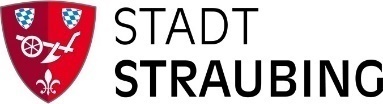  Erklärung über die Unternehmereigenschaft(Name, Vorname bzw. Bezeichnung der Firma)(Straße, Hausnummer)(PLZ, Ort)Anschrift Betriebsstätte:(Straße, PLZ, Ort)Telefonnummer             E-Mail-Adresse                                Website 	                                      Rechtsform                                  Firmengründung (Datum)           HR-NummerStNr.                                                    USt-Id-Nr.Das Unternehmen ist umsatzsteuerpflichtig            ja               neinzum vollen Steuersatz    zu einem verminderten Steuersatz      Kleinunternehmer § 19 UStG   IBAN                                                                                 BICBankOrt, Datum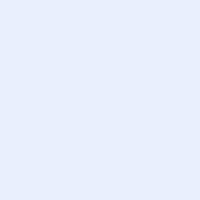 Unterschrift od. digitale Signatur / FirmenstempelDatenschutzhinweis:Informationen über die Verarbeitung personenbezogener Daten bei der Stadt Straubing im Bereich der Stadtkasse und über Ihre Rechte nach der Datenschutz-Grundverordnung sowie über Ihre Ansprechpartner in Datenschutzfragen entnehmen Sie bitte dem Informationsschreiben unter  http://www.straubing.de/de/buerger-und-soziales/rathaus/aemter-dienststellen/stadtkasse.php.Gerne erhalten Sie das Informationsschreiben auf Anforderung per Post zugesandt oder persönlich ausgehändigt bei der Stadt Straubing, Stadtkasse, Bahnhofplatz 1, 94315 Straubing. Zurück an:STADT STRAUBINGFörderung der Wirtschaft und des WissenschaftsstandortesTheresienplatz 294315 Straubing